SUPPLEMENTARY MATERIALa,b Means within a row with unlike superscripts were different (P<0.05).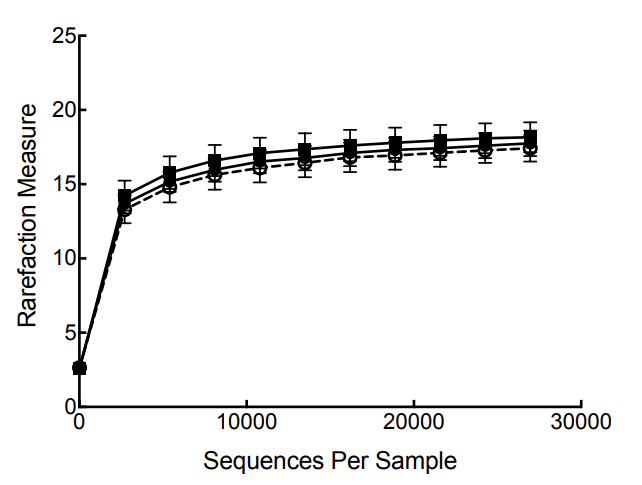 Supplemental Figure 1. Rarefaction plot of fecal microbial communities of prebiotic-supplemented dogs. Microbial species richness (alpha diversity) among treatment groups was not different. Control: closed circles, solid line; Low-dose prebiotic: closed squares, solid line; High-dose prebiotic: open circles, dashed line.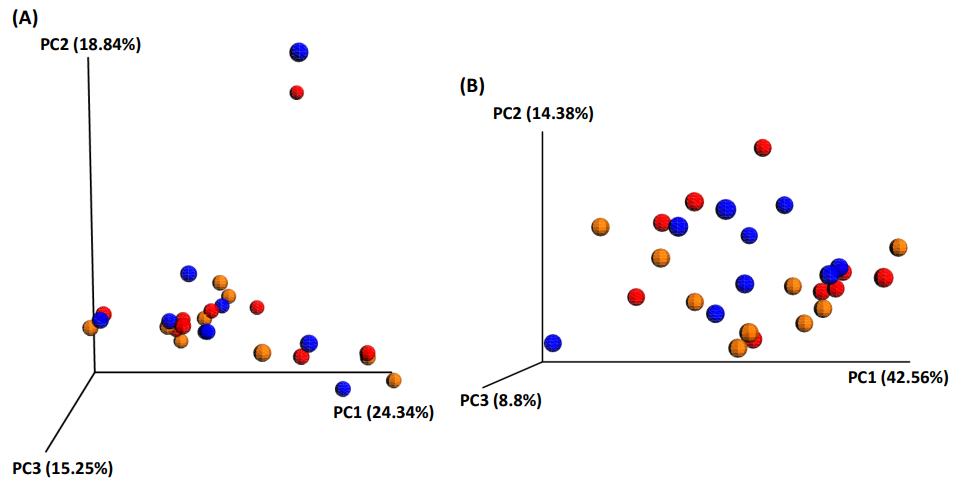 Supplemental Figure 2. Unweighted (A) and weighted (B) principal coordinates analysis (PCoA) plots of fecal microbial communities of prebiotic-supplemented dogs. Neither unweighted nor weighted UniFrac distances of fecal microbial communities performed on the 97% OTU abundance matrix revealed any differences among treatments. Control: red, Low-dose prebiotic: orange, High-dose prebiotic: blue.Supplemental Table 1. Fecal microbiota populations of prebiotic-supplemented dogs using qPCR (LS means)Supplemental Table 1. Fecal microbiota populations of prebiotic-supplemented dogs using qPCR (LS means)Supplemental Table 1. Fecal microbiota populations of prebiotic-supplemented dogs using qPCR (LS means)Supplemental Table 1. Fecal microbiota populations of prebiotic-supplemented dogs using qPCR (LS means)Supplemental Table 1. Fecal microbiota populations of prebiotic-supplemented dogs using qPCR (LS means)Supplemental Table 1. Fecal microbiota populations of prebiotic-supplemented dogs using qPCR (LS means)Supplemental Table 1. Fecal microbiota populations of prebiotic-supplemented dogs using qPCR (LS means)Supplemental Table 1. Fecal microbiota populations of prebiotic-supplemented dogs using qPCR (LS means)Supplemental Table 1. Fecal microbiota populations of prebiotic-supplemented dogs using qPCR (LS means)TreatmentTreatmentTreatmentTreatmentTaxaTaxaControlLowHighSEMSEMSEMp-value  Universal  Universal12.1212.1612.110.020.020.020.35GeneraGenera  Faecalibacterium  Faecalibacterium8.298.428.300.090.090.090.42  Turicibacter  Turicibacter6.68a6.76a7.34b0.240.240.240.04  Streptococcus  Streptococcus5.265.265.505.310.300.300.300.82  E. coli  E. coli5.645.645.605.420.400.400.400.80  Blautia  Blautia9.779.779.909.880.110.110.110.68  Fusobacterium  Fusobacterium10.1710.1710.1110.160.060.060.060.48  C. hiranonis  C. hiranonis6.456.456.556.420.060.060.060.12  Lactobacillus  Lactobacillus5.706.086.120.450.450.450.71  Bifidobacterium  Bifidobacterium6.526.506.410.230.230.230.88  C. perfringens  C. perfringens4.854.854.614.770.320.320.320.84FamiliesFamilies  Ruminococcaceae  Ruminococcaceae8.028.077.970.110.110.110.79